О присвоении почтового адреса земельным участкам, образованных в результате их перераспределения, расположенных в станице Старонижестеблиевской по улице Кооперативной, 39 и Чигрина,71На основании пункта 1.20 статьи 14 Федерального закона от 6 октября 2003 года № 131-ФЗ «Об общих принципах организации местного самоуправления в Российской Федерации», постановления главы муниципального образования Красноармейский район от 31 января 2006 года № 169 «О передаче полномочий при присвоении адресов земельным участкам, зданиям, строениям, сооружениям» в соответствии с решением Совета Старонижестеблиевского сельского поселения Красноармейского района 9 февраля 2010 года № 13 «О присвоении адресов земельным участкам, зданиям и сооружениям в Старонижестеблиевском сельском поселении Красноармейского района», в целях упорядочения почтово-адресной нумерации в результате перераспределения двух земельных участков   п о с т а н о в л я ю:1. Земельному участку ЗУ – 1, общей площадью 974 кв.м., образованного в результате перераспределения двух земельных участков с кадастровым номером 23:13:0401167:30, площадью 1306 кв.м., и земельного участка с кадастровым номером 23:13:0401167:28, площадью 1143 кв.м., присвоить почтовый адрес:Российская Федерация, Краснодарский край, Красноармейский район, станица Старонижестеблиевская, улица Чигрина, 71.2. Земельному участку ЗУ – 2, площадью 1475 кв.м., образованного в результате перераспределения двух земельных участков с кадастровым номером  23:13:0401167:28, площадью 1143 кв.м., и земельного участка с кадастровым номером 23:13:0401167:30, площадью 1306 кв.м., присвоить почтовый адрес:Российская Федерация, Краснодарский край, Красноармейский район, станица Старонижестеблиевская, улица Кооперативная, 39.3. Главному специалисту общего отдела администрации Старонижестеблиевского сельского поселения Красноармейского района А.С. Нимченко внести изменения в земельно - шнуровую и похозяйственную книги.         4. Контроль за выполнением настоящего постановления, возложить на 2заместителя главы Старонижестеблиевского сельского поселения Красноармейского района Е.Е. Черепанову.5. Постановление вступает в силу со дня его подписания.ГлаваСтаронижестеблиевскогосельского поселенияКрасноармейского района                                                                          В.В. Новак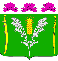 АДМИНИСТРАЦИЯСТАРОНИЖЕСТЕБЛИЕВСКОГО СЕЛЬСКОГО ПОСЕЛЕНИЯ КРАСНОАРМЕЙСКОГО РАЙОНАПОСТАНОВЛЕНИЕАДМИНИСТРАЦИЯСТАРОНИЖЕСТЕБЛИЕВСКОГО СЕЛЬСКОГО ПОСЕЛЕНИЯ КРАСНОАРМЕЙСКОГО РАЙОНАПОСТАНОВЛЕНИЕ«__22____»____11___2022 г.№ ___206______станица Старонижестеблиевскаястаница Старонижестеблиевская